Решение № 28 от 29 марта 2016 г. О заслушивании информации руководителя государственного казенного учреждения города Москвы «Инженерная служба Головинского района» о работе за 2015 год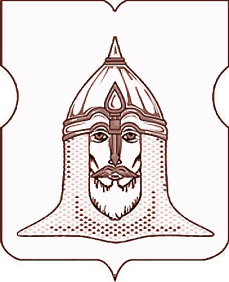 СОВЕТ ДЕПУТАТОВМУНИЦИПАЛЬНОГО ОКРУГА ГОЛОВИНСКИЙРЕШЕНИЕ29.03.2016 года № 28О заслушивании информации руководителя государственного казенного учреждения города Москвы «Инженерная служба Головинского района» о работе за 2015 годСогласно части 1 статьи 1 Закона города Москвы от 11 июля 2012 года № 39 «О наделении органов местного самоуправления муниципальных округов в городе Москве отдельными полномочиями города Москвы», Постановлению Правительства Москвы от 10 сентября 2012 года № 474-ПП «О порядке ежегодного заслушивания советом депутатов муниципального округа отчета главы управы района и информации руководителей городских организаций», пункту 21 части 2 статьи 5, пункту 11 части 1 статьи 9 Устава муниципального округа Головинский, в соответствии с решением муниципального Собрания внутригородского муниципального образования Головинское в городе Москве от 30 октября 2012 года № 85 «Об утверждении Регламента реализации полномочий по заслушиванию отчета главы управы Головинского района  города Москвы и информации руководителей городских организаций», принимая во внимание информацию руководителя Государственного казенного учреждения города Москвы «Инженерная служба Головинского района» Михайловой Галины ВалерьевныСоветом депутатов принято решение:1.      Информацию о результатах работы Государственного казенного учреждения города Москвы «Инженерная служба Головинского района» (далее – ГКУ ИС Головинского района) в 2015 году принять к сведению.2.      Предложить ГКУ ИС Головинского района обратить особое внимание на:Активизацию работы по выявлению квартир в многоквартирных домах, сдаваемых в аренду (поднаем) физическими лицами и взысканию долгов с неплательщиков за жилищно-коммунальные услуги;Своевременное предоставление информации в Департамент городского имущества города Москвы об освободившихся жилых помещениях в многоквартирных домах с целью распределения жилищного фонда среди лиц, стоящих на учете в качестве нуждающихся в улучшении жилищных условий;Продолжение работы по инициированию проведения общих собраний собственников жилья на территории Головинского района в соответствии с Жилищным кодексом Российской Федерации;3.      Администрации муниципального округа Головинский:3.1.   Настоящее решение в двухдневный срок направить в:-        Префектуру Северного административного округа города Москвы;-        ГКУ ИС Головинского района;-        Департамент территориальных органов исполнительной власти города Москвы.3.2. Опубликовать настоящее решение в бюллетене «Московский муниципальный вестник» и разместить на официальном сайте органов местного самоуправления муниципального округа Головинский www.nashe-golovino.ru.4. Настоящее решение вступает в силу со дня его принятия.5. Контроль исполнения настоящего решения возложить на главу муниципального округа Головинский Архипцову Н.В. и председателя комиссии по благоустройству, реконструкции, землепользованию и охране окружающей среды - депутата      Борисову Е.Г.Главамуниципального округа Головинский                                                   Н.В. Архипцова